ПОЯСНЮВАЛЬНА ЗАПИСКА№ ПЗН-60221 від 27.02.2024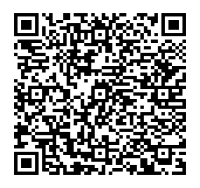 до проєкту рішення Київської міської ради:Про укладення на новий строк з приватним акціонерним товариством «РЕМБУДЗВ'ЯЗОК» договору оренди земельної ділянки  від 04 вересня 2018 року № 1072 (зі змінами)  для будівництва і обслуговування багатоквартирного житлового будинку на вул. Радистів, 40 у Деснянському районі м. КиєваЮридична особа:2. Відомості про земельну ділянку (кадастровий № 8000000000:62:039:0002).* Наведені розрахунки НГО не є остаточними і будуть уточнені відповідно до вимог законодавства при оформленні права на земельну ділянку.3. Обґрунтування прийняття рішення.Розглянувши звернення зацікавленої особи, відповідно до Земельного кодексу України, Закону України «Про оренду землі» та Порядку набуття прав на землю із земель комунальноївласності у місті Києві, затвердженого рішенням Київської міської ради від 20.04.2017                            № 241/2463, Департаментом земельних ресурсів виконавчого органу Київської міської ради (Київської міської державної адміністрації) розроблено цей проєкт рішення.4. Мета прийняття рішення.Метою прийняття рішення є забезпечення реалізації встановленого Законом України «Про оренду землі»  права особи на укладення договору оренди землі на новий строк.5. Особливі характеристики ділянки.6. Стан нормативно-правової бази у даній сфері правового регулювання.Загальні засади та порядок укладення договорів оренди землі на новий строк визначено Законом України «Про оренду землі».Проєкт рішення не містить інформацію з обмеженим доступом у розумінні статті 6 Закону України «Про доступ до публічної інформації».Проєкт рішення не стосується прав і соціальної захищеності осіб з інвалідністю та не матиме впливу на життєдіяльність цієї категорії.7. Фінансово-економічне обґрунтування.Реалізація рішення не потребує додаткових витрат міського бюджету.Відповідно до Податкового кодексу України, Закону України «Про оренду землі» та рішення Київської міської ради від 14.12.2023 № 7531/7572 «Про бюджет міста Києва на 2024 рік» орієнтовний розмір річної орендної плати складатиме: 1 257 651 грн 32 коп. (3%).8. Прогноз соціально-економічних та інших наслідків прийняття рішення.Наслідками прийняття розробленого проєкту рішення стане реалізація встановленого Законом України «Про оренду землі» права особи на укладення договору оренди землі на новий строк.Доповідач: директор Департаменту земельних ресурсів Валентина ПЕЛИХ Назва	ПРИВАТНЕ АКЦІОНЕРНЕ ТОВАРИСТВО «РЕМБУДЗВ'ЯЗОК» (ЄДРПОУ 01190178) (далі – Товариство)  Перелік засновників (учасників) юридичної   особиЗГІДНО РЕЄСТРУ ВЛАСНИКІВ ІМЕННИХ ЦІННИХ ПАПЕРІВ ФІЗИЧНИХ ОСІБ 02089, м. Київ, вул. Радистів, 40.Розмір внеску до статутного фонду: 440 369,25 грнЧастка (%): 100,00 Кінцевий бенефіціарний   власник (контролер)- Клопотаннявід 10.10.2023 № 330576263 Місце розташування (адреса)м. Київ, вул. Радистів, 40 у Деснянському районі Площа2,1238 га,  в тому числі 0,1149 га в межах червоних ліній Вид та термін                                                   
 користуванняоренда на 1 рік (укладення на новий строк)Код виду цільового призначення02.03 для будівництва і обслуговування багатоквартирного житлового будинку (для будівництва і обслуговування багатоквартирного житлового будинку) Нормативна грошова   оцінка  (за попереднім розрахунком*)41 921 710 грн 79 коп. Наявність будівель і   споруд на ділянці:Забудована.У межах земельної ділянки збудовано 4 багатоквартирні житлові будинки ЖК «Лісова казка-2», працюють робітники. Ділянка огороджена парканом, на огородженій території розташовані побутові вагончики для робітників та складовані будівельні матеріали (акт обстеження земельної ділянки                  від 05.03.2024 № ДК/60-АО/2024).Згідно з будівельним паспортом об’єкта, на земельній ділянці здійснюється будівництво багатоквартирних житлових будинків. Дозвіл на виконання будівельних робіт від 28.07.2020                           № ІУ013200728766 виданий Державною архітектурно-будівельною інспекцією України Товариству для будівництва багатоквартирних житлових будинків на вул. Радистів, 40 у Деснянському районі м. Києва.Відповідно до відомостей Державного реєстру речових прав на нерухоме майно Товариству на праві приватної власності належить цілісний майновий комплекс: адміністративний будинок, А загальною площею 296,2 кв. м, прохідна, б загальною площею 86,4 кв. м (реєстраційний номер об’єкта нерухомого майна 1500235680000; номер відомостей про речове право             від 01.03.2018 № 25119488).Наявність ДПТ:Детальний план території затверджений рішенням Київської міської ради від 14.04.2016 № 330/330 «Про затвердження детального плану території селища Биківня у Деснянському районі м. Києва». Функціональне призначення відповідно до детального плану: території багатоквартирної житлової забудови. Функціональне   призначення згідно з Генпланом:Території житлової середньо- та малоповерхової забудови (перспективні). Правовий режим:Земельна ділянка згідно з відомостями Державного реєстру речових прав на нерухоме майно перебуває у комунальній власності територіальної громади міста Києва.Згідно з відомостями Державного земельного кадастру: категорія земель - землі житлової та громадської забудови, код виду цільового призначення - 02.03. Розташування в зеленій   зоні:Відповідно до Генерального плану міста Києва та проекту планування його приміської зони на період до 2020 року, затвердженого рішенням Київської міської ради від 28.03.2002 № 370/1804, земельна ділянка за функціональним призначенням  не відноситься до територій зелених насаджень.Інші особливості:Земельна ділянка відповідно до рішення Київської міської ради від 05.07.2018 № 1131/5195 надана в оренду на 3 роки Товариству для будівництва і обслуговування багатоквартирного житлового будинку (договір оренди земельної ділянки від 04.09.2018 № 1072).Рішенням Київської міської ради від 09.12.2021 № 4001/4042 цей договір поновлено на 1 рік (договір про укладення договору оренди земельної ділянки на новий строк від 13.12.2022 № 569).Термін оренди за договором до  13.12.2023.Згідно з довідкою ГУ ДПС у м. Києві від 24.01.2024 № 1314/АП/26-15-52-06-06-Е станом на 24.01.2024 за Товариством податковий борг не обліковується.Відповідно до листа ГУ ДПС у м. Києві від 14.02.2024                   № 4743/5/26-15-13-01-05 Товариство не включено до переліку підприємств-боржників зі сплати земельного податку та орендної плати за землю.Частина земельної ділянки розташована в межах червоних ліній.Зважаючи на положення статей 9, 122 Земельного кодексу України та пункту 34 частини першої статті 26 Закону України «Про місцеве самоврядування в Україні» (щодо обов’язковості розгляду питань землекористування на пленарних засіданнях) вказаний проєкт рішення направляється для подальшого розгляду Київською міською радою.Директор Департаменту земельних ресурсівВалентина ПЕЛИХ